Sommerlejr i Ajstrup 8.–13. juli 2024
Aldersgrænsen for børnene er 8 til 12 år.Sommerlejren afholdes i Børnenes Kontors ferielejr, Mågevænget 2, 8330 Beder. Det er vigtigt, at medarbejderne på sommerlejren døgnet rundt kan komme i kontakt med forældrene. Er der noget de ansatte skal vide om jeres barn, fx vedrørende medicin eller andet:____________________________________________________________________________________________________________________________________________________________________________________________________________Forældreunderskrift på at jeres barn ønsker at deltage i sommerlejren 8.-13. juli 2024____________________________________________________________________Med venlig hilsen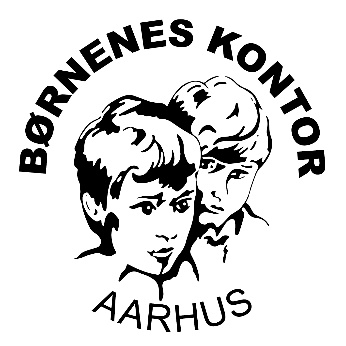 Troels VestergaardBørnenes Kontor AarhusTlf. 5129 6962Indsend denne ansøgning til Børnenes Kontor, Sdr. Ringgade 35, 8000 Århus C, så vi har den senest 1. juni 2024. Ansøgning kan også afleveres i vores postkasse eller sendes på mail: aarhus@bornenes-kontor.dk. Der er svar på ansøgningen den 8. juni 2024.Infomationsbrev med alle oplysninger sendes efter godkendelse.Barnets navnBarnets CPR-nr.AdressePostnummer og ByForældrenes navnMailadresseTelefonnr.Mobil-tlf.